РеквизитыАссоциациясаморегулируемая организация«Строитель»(АСРО «Строитель»)Для уплаты компенсационного фонда обеспечения договорных обязательствЮридический адрес: 426063, УР, г. Ижевск, ул. Воровского,106Фактический адрес: 426063, УР, г. Ижевск, ул. Воровского, 106Тел./факс: (3412) бухгалтерия 31-17-52, приемная 31-17-51ИНН 1831133548КПП 184101001ОГРН 1091800000269Номер специального счета для уплаты компенсационного фонда обеспечения договорных обязательств:40703810004240000285Филиал «Центральный» Банка ВТБ (ПАО) в г. Москве.Кор. счет 30101810145250000411БИК 044525411ИНН банка 7702070139КПП банка 526002001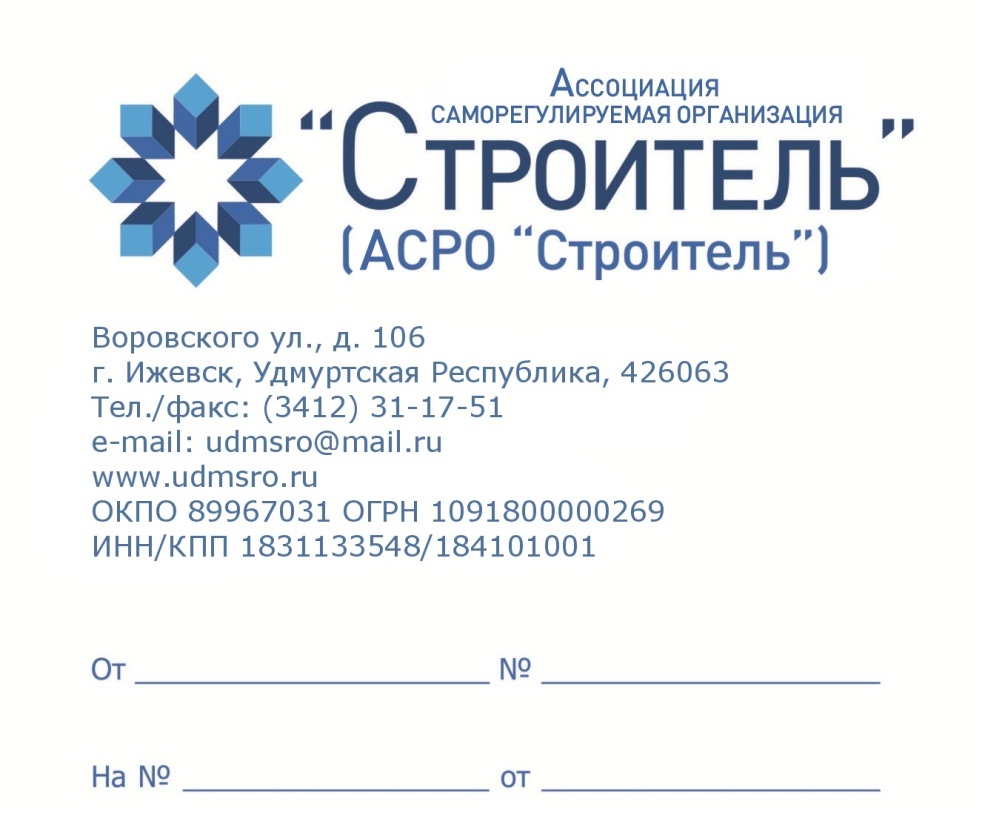 